Краевое государственное  казенное специальное (коррекционное) образовательное учреждение для обучающихся воспитанников с ограниченными возможностями здоровья «Специальная (коррекционная) общеобразовательная  школа-интернат VI вида»Отчет О проведения краевого семинара воспитателей коррекционных образовательных учреждений  на базе КГКСКОУ школы-интерната VI  вида города Владивостока для слушателей курсов ГОАУ ДПО ПК ИРО 29 октября 2014 годаТема семинара: «Реализация индивидуального и дифференцированного подхода на уроках ручного труда».Исполнитель: заместитель директора по воспитательной работе КГКСКОУ школы-интерната VI  вида города Владивостока Колчина Н.К.Куратор: руководитель коррекционного кабинета ГОАУ ДПО ПК ИРО Иржевская Г.П.Владивосток2014 годСодержаниеРезюмекраевого семинара воспитателей коррекционных образовательных учреждений         Приморского края29 октября на базе КГКСКОУ школы-интерната VI  вида города Владивостока для слушателей курсов ГОАУ ДПО ПК ИРО был проведен краевой семинар на тему: «Реализация индивидуального и дифференцированного подхода на уроках ручного труда». Семинар подготовила заместитель директора по воспитательной работе КГКСКОУ школы-интерната VI  вида города Владивостока  Колчина Наталья Константиновна, куратором семинара являлась руководитель коррекционного кабинета ГОАУ ДПО ПК ИРО  Иржевская Г.П.На семинаре присутствовали 24 слушателей курсов ГОАУ ДПО ПК ИРО. Во время проведения семинара слушателей курсов ГОАУ ДПО ПК ИРО ознакомили со школой-интернатом, проведя ознакомительную экскурсию по всей школе. 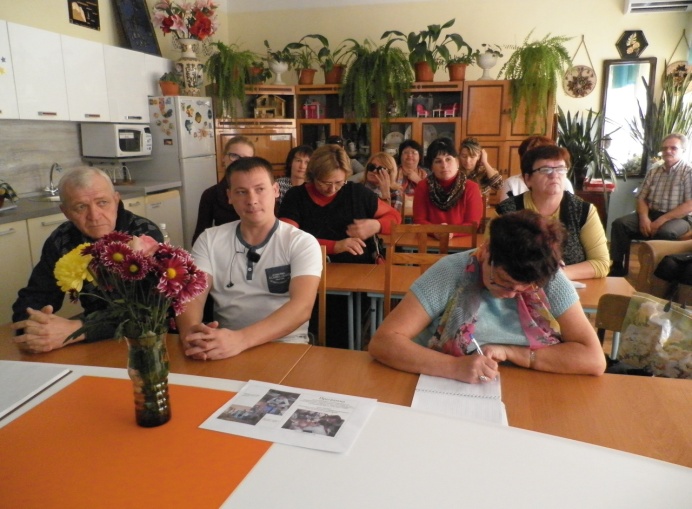 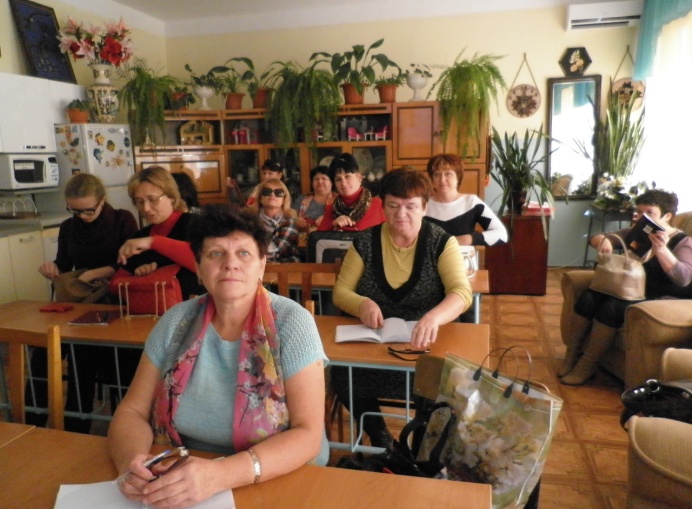 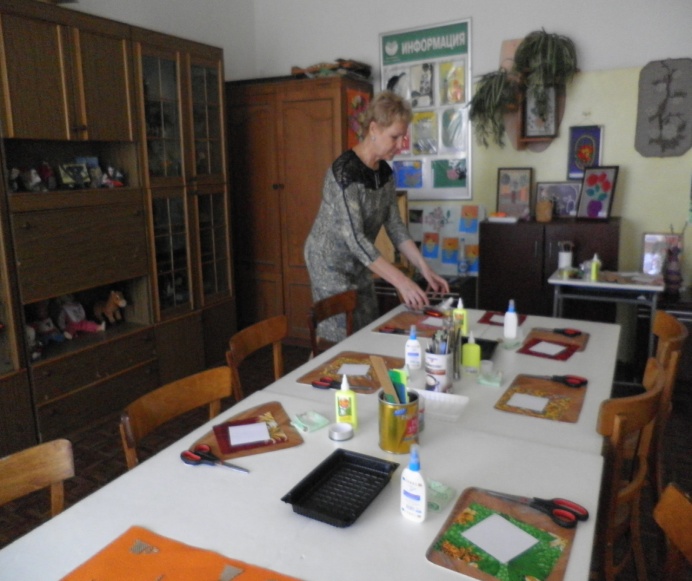 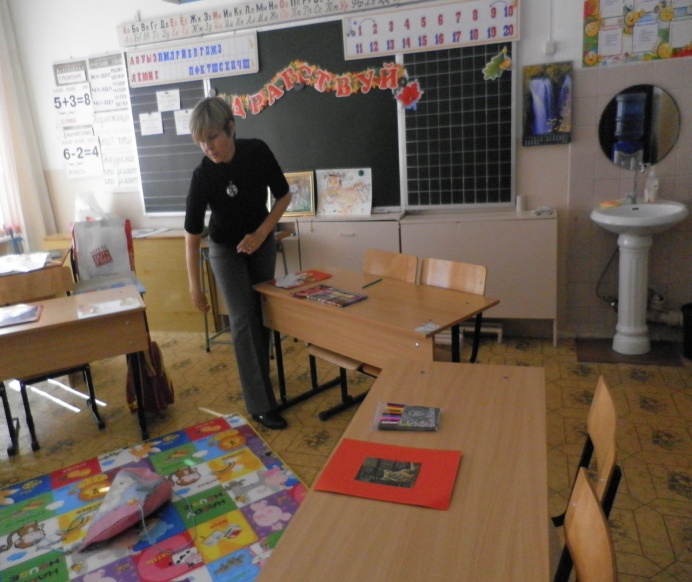 Показали выставку творческих работ учеников школы интерната. 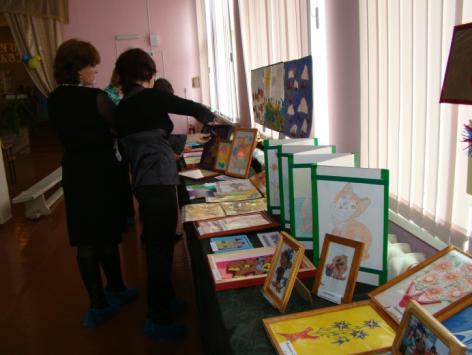 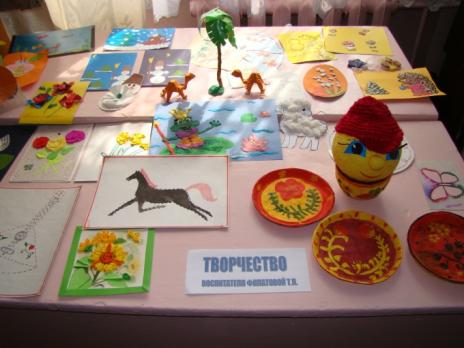 Была проведена презентация работы педагогического коллектива школы-интерната по  развитию познавательных интересов, творческих способностей и реализация индивидуального и дифференцированного подхода на уроках ручного труда .воспитанников с ограниченными возможностями здоровья во внеурочное время с использование мультимедийной аппаратуры . 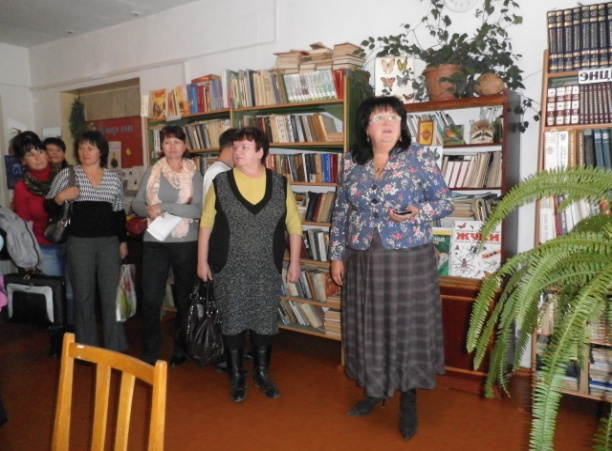 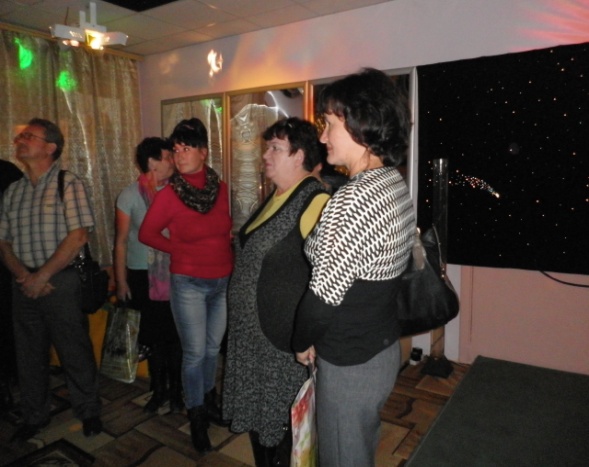 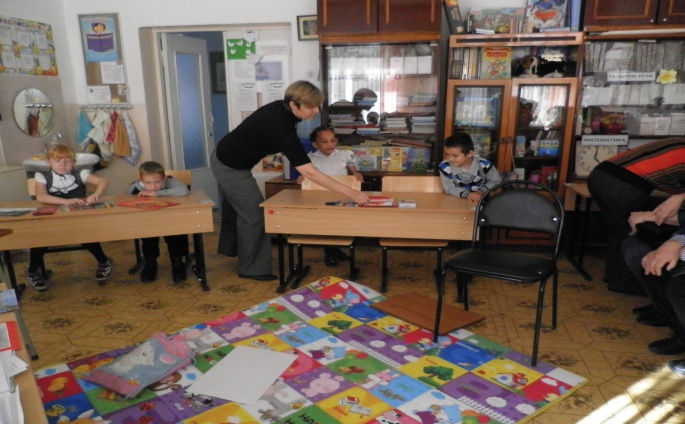 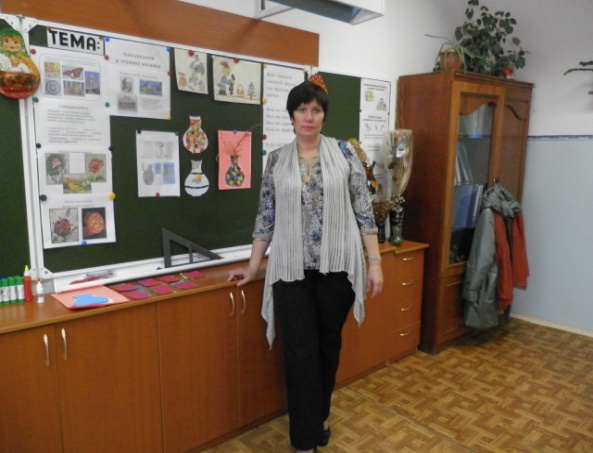 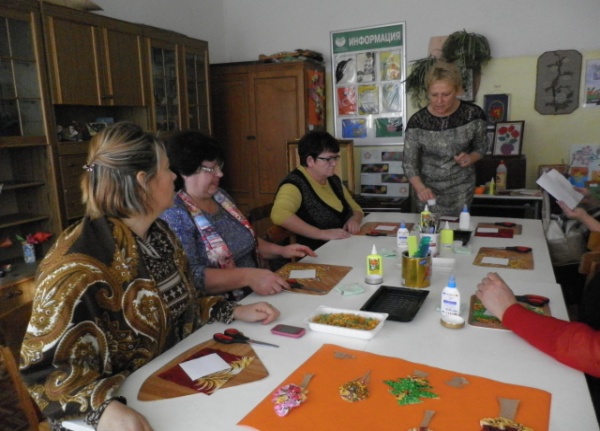 Воспитателями учреждения были проведены открытые творческие мероприятия и мастер классы. 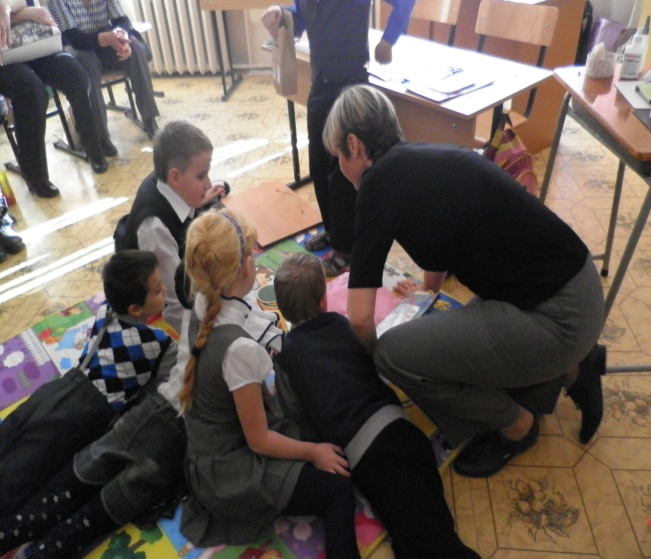 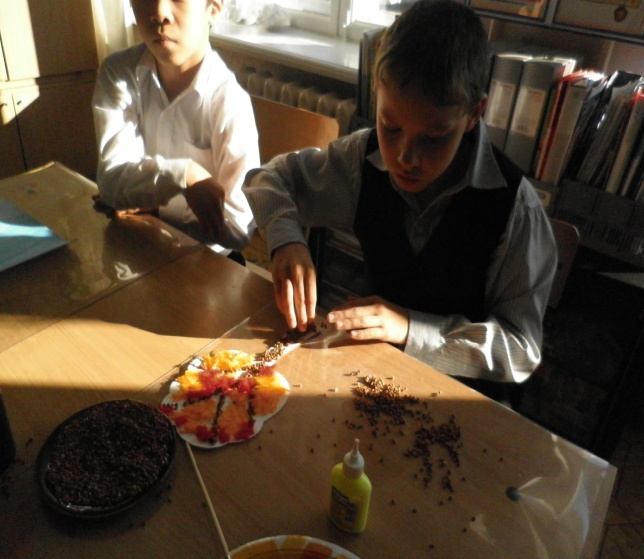 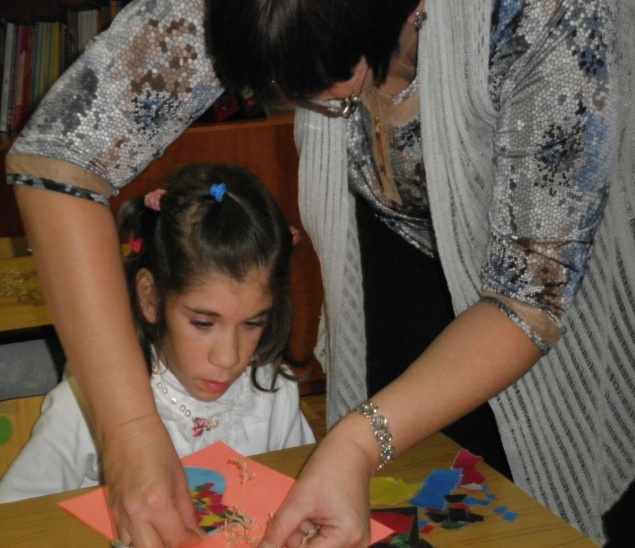 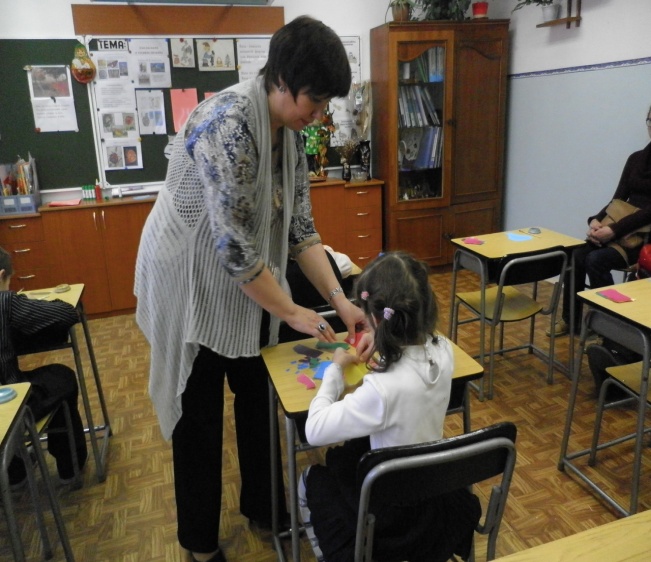 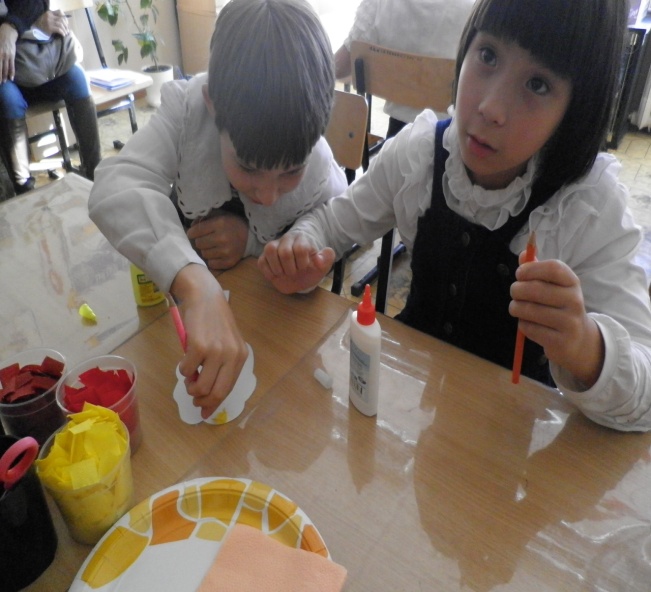 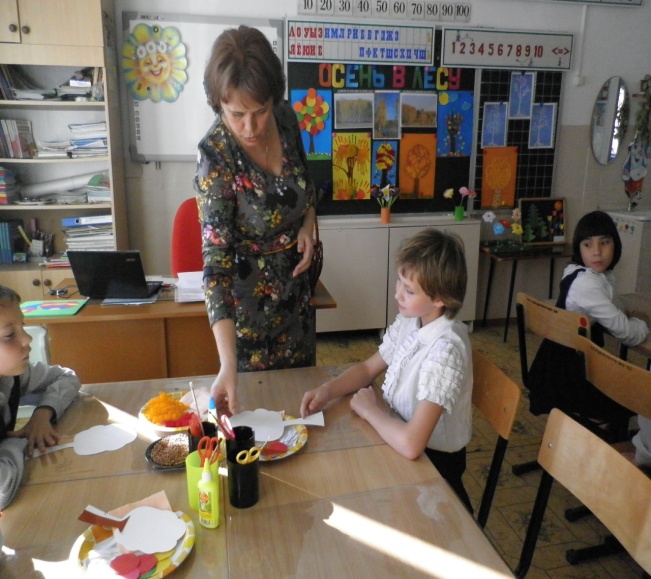 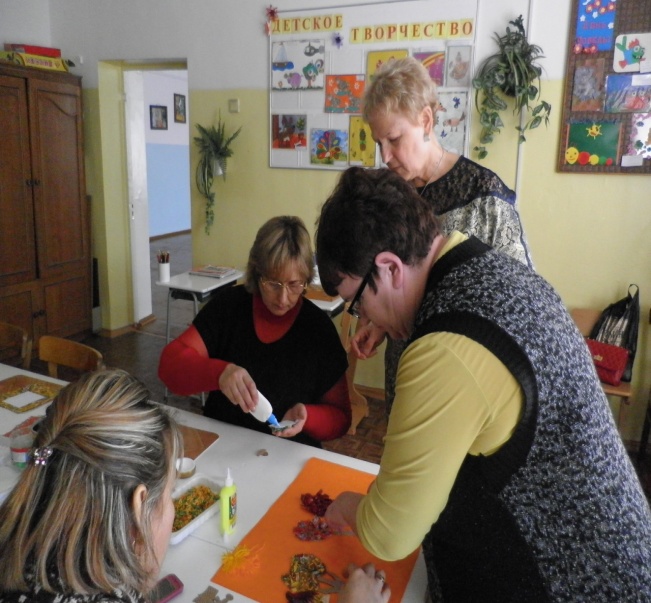 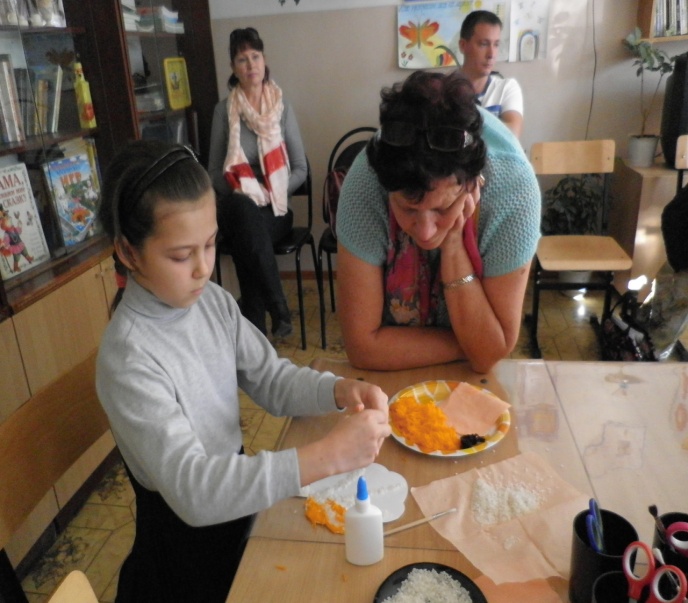 При подведении итогов семинара руководство курсов ГОАУ ДПО ПК ИРО высоко оценила подготовку и проведение семинара. Многие слушатели курсов оставили свои положительные отзывы в книги отзывов и предложений. 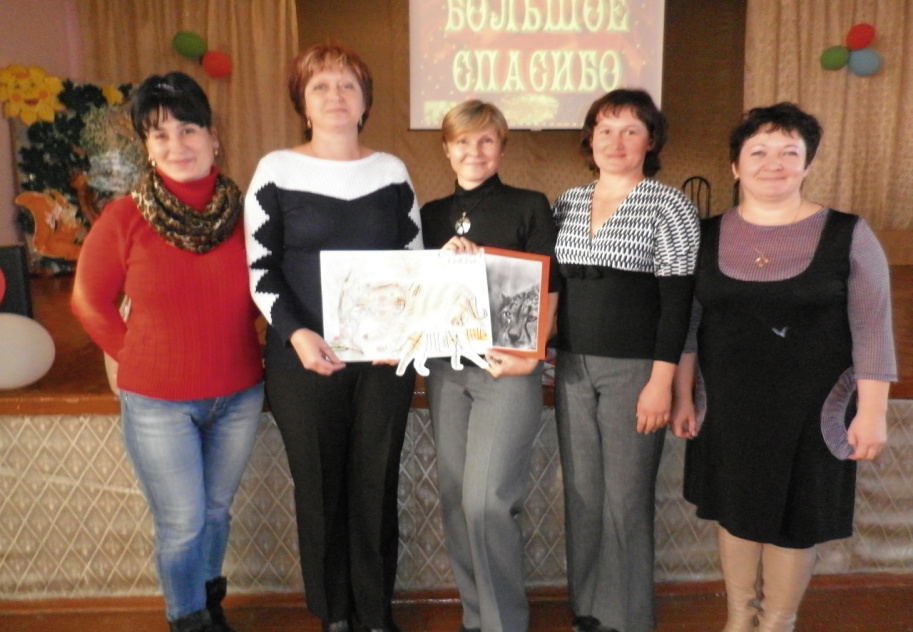 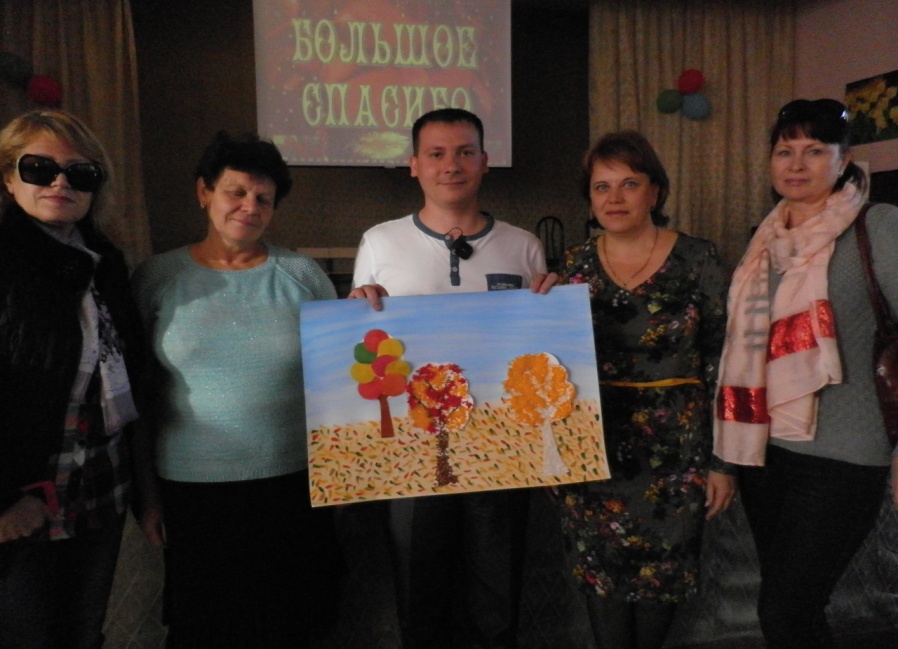 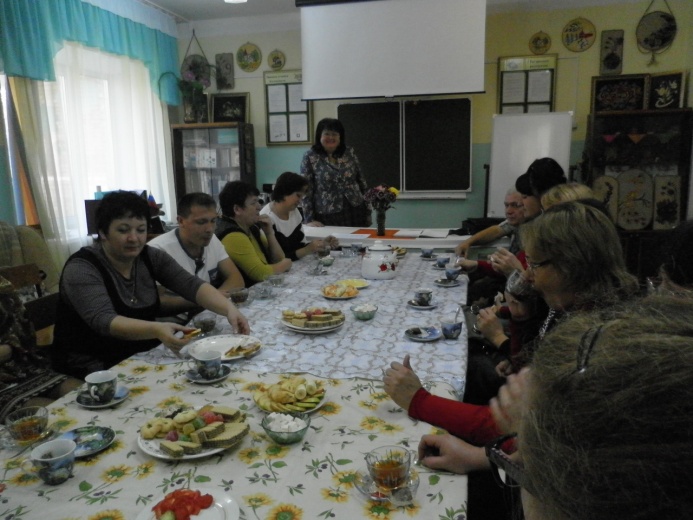 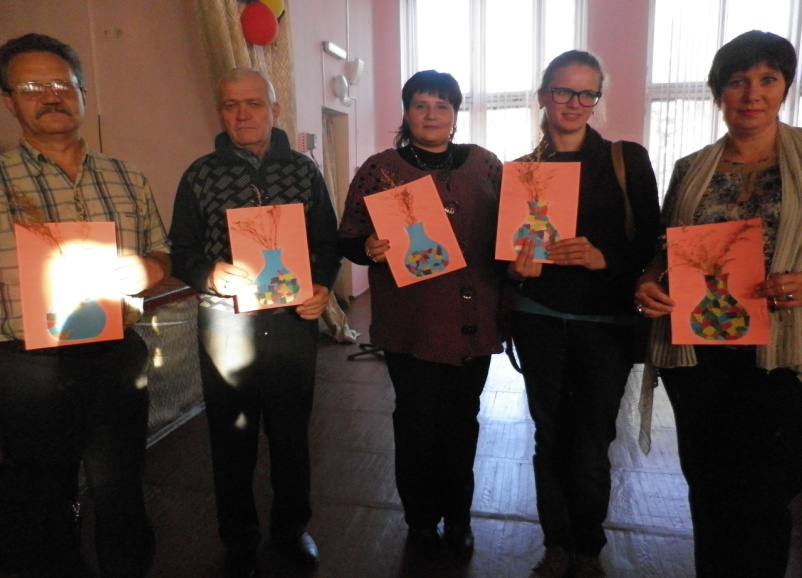 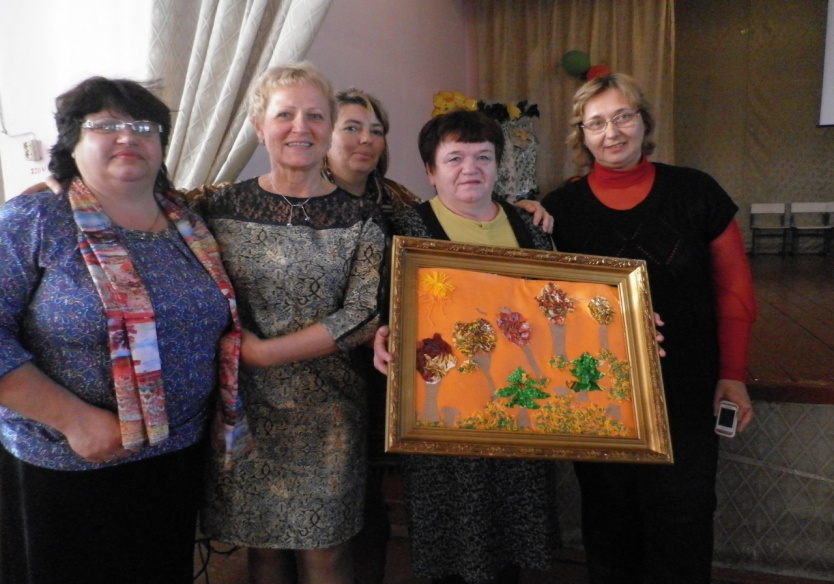 В заключении показан концерт воспитанников школы-интерната. № п/пНаименование отчетных документовСтр.1Резюме краевого семинара воспитателей коррекционных образовательных учреждений.  2Программа проведения краевого семинара воспитателей коррекционных образовательных учреждений  на базе КГКСКОУ школы-интерната VI  вида города Владивостока для слушателей курсов ПИППКРО на тему: «Развитие познавательных интересов и творческих способностей воспитанников с ограниченными возможностями здоровья во внеурочное время».3План проведения краевого семинара воспитателей коррекционных образовательных учреждений  в КГКСКОУ школе-интернате VI  вида города Владивостока на тему: «Реализация индивидуального и дифференцированного подхода на уроках ручного труда».4Презентация КГКСКОУ школы - интерната VI  вида города Владивостока.5Доклад «Применение индивидуально-дифференцированного подхода на уроках труда в специальной (коррекционной) школе VI вида». Колчина Н.К.6План конспект открытого мероприятия. Творческое занятие по ручному труду: Мозаика из обрывных кусочков цветной бумаги «Ваза для сменного букета». Коваленко А.В.7План конспект открытого мероприятия. Творческое занятие по ручному труду : Игра-путешествие  «Встречи на таежной тропе». Карташова Е.Д.8План конспект открытого мероприятия. Творческое занятие по ручному труду: «Осень в лесу» Колганова Л.А.9План конспект открытого мероприятия.  Мастер – класс.                                                       Аппликация из жатой ткани «Осенний лес». Баженова Н.И.10Фото отчет о  проведения краевого семинара воспитателей коррекционных образовательных учреждений  на базе КГКСКОУ школы-интерната VI  вида города Владивостока для слушателей курсов  ГОАУ ДПО ПК ИРО 29 октября 2014 года11Отзывы и пожелания слушателей курсов  ГОАУ ДПО ПК ИРО  об организации и проведении семинара